Postavenie žien pred vypuknutím a po prvej svetovej vojneZmeny životného štýlu modernizujúcej sa spoločnosti sa nevyhnutne odrazili aj na postavení inej dlho podradnej časti spoločnosti: na postavení žien. Pre podnikateľov a bohatšie stredne vrstvy síce stále bola ideálom poslušná manželka starajúca sa o rodinu, no inak to bolo v nižších vrstvách, kde žena vždy musela pomáhať pri zaistení obživy. No a rozvíjajúca sa industrializácia čoraz väčšmi potrebovala aj ženskú pracovnú silu. V druhej polovici 19.storočia ženy vo vyspelejších spoločnostiach získavali prístup k vzdelaniu a pravo samostatne vlastniť majetok. To sa odrazilo na ich zvýšenom sebavedomí. ani jeden politicky smer však nechcel priznať ženám také politické práva ako mužom. Ešte pred dvesto rokmi mali ženy veľmi málo práv. Nemohli voliť a boli považované za majetok svojich otcov alebo manželov. V polovici 19. storočia však začali požadovať zrovnoprávnenie s mužmi. Chceli získať hlasovacie právo a rovnaké právo na prácu a vzdelanie. Žiadali, aby mali právo i na majetok, na rozvod a na deti po ňom. Boj za práva žien sa nazýval aj feminizmom. Mnohé sa na ňom obetavo zúčastňovali. Ženy prvý raz organizovane požadovali, aby sa mohli zúčastniť na voľbách roku 1848 v Spojených štátoch amerických. Okolo roku 1920 už sufražetky (angl. slovo suffrage znamená hlasovacie právo) dosiahli viacero víťazstiev, najmä v oblasti hlasovacieho práva a vzdelania. Koncom 60. rokov tohto storočia obnovili boj za rovnoprávnosť. Nová vlna protestov sa volala hnutím za oslobodenie žien. V mnohých štátoch mala za následok prijatie zákonov, ktoré znamenali koniec diskriminácie žien. Roku 1905 použili jedny britské noviny slovo suffragette ako hanlivé pomenovanie žien bojujúcich za svoje hlasovacie právo. Sufražetkám sa však pomenovanie zapáčilo a slovo sa vžilo - ľudia ho používajú ešte aj dnes. Veľa sufražetiek sa dostalo pre svoje názory do väzenia. Sufražetky boli súčasťou medzinárodného hnutia ktoré vzniklo roku 1848 v USA a vydobylo volebne pravo pre ženy na Novom Zélande (1893),v Austrálii (1902) a v USA (1920). V Británii  sa hnutie zrodilo  v 70. rokoch 19. storočia, keď ženy adresovali parlamentu petíciu požadujúcu hlasovacie pravo, ktoré podpísali takmer tri milióny ľudí. Keď sa roku 1903 stala hlavnou silou Ženská sociálna a politická únia Emmeline Pankhurstovej ,hnutie rýchlo získalo širokú podporu verejnosti. Sufražetky tiež organizovali rôzne demonštrácie ,pripútavali sa k zábradliam, rozbíjali okna, aby dosiahli publicitu a ziskami svoj ciel. Keď ich uväznili, držali hladovku. Väzenskí dozorcovia ich kŕmili násilím tak, že im vkladali cez nosnú dierku tenkú rúrku do žalúdka a cez ňu im liali potravu. Bolo to bolestivé a niektoré ženy pritom vážne poranili. Násilné kŕmenie sa skončilo roku 1913. K mučeníčkam hnutia patrila Emily Davisonova, ktorá utrpela smrteľné zranenie, keď sa roku 1913 vrhla do cesty koňovi anglického kráľa pri dostihoch. Po 1. svetovej vojne sa im vo väčšine európskych krajín podarilo získať úplné volebne pravo Ženy počas vojny Počas 1. svetovej vojny (1914-1918) ženy vo Veľkej Británii udržiavali chod tovární, kým muži bojovali na fronte. Dokázali, že sú rovnocenné mužom. Roku 1918 získali britské ženy po dovŕšení 30 rokov hlasovacie právo. 0 dva roky nato získali hlasovacie právo aj americké ženy. V USA ženy tvoria asi 43 % pracujúcich. Len máloktoré z nich však zastávajú dôležité funkcie a väčšina z nich zarába menej ako muži, ktorí vykonávajú tú istú prácu.Svoje ciele chcú dosiahnuť rôzne, podľa spôsobu sa rozlišujú tri línie:1. liberálny feminizmus - zdôrazňuje osobné postavenie ženy, nemá zostávať v domácnosti, ale sebarealizovať sa v zamestnaní.2. socialistický feminizmus - tvrdí, že ženy sú súčasťou vykorisťovanej triedy. Keď sa zmení ekonomický systém, zmení sa aj postoj k ženám3. radikálny feminizmus- tvrdí, že muži sú menejcenní, presadzuje separatizmus, vznik sesterských komunít. Feminizmus v súčasnosti zásadne odmieta mocenský princíp nadvlády a dominancie. Odmieta predpoklad, že výhra jedného musí byť nevyhnutne porážkou druhého. Preto by mal byť prirodzene spojený s nenásilím, spoluprácou a úsilím o ochranu životného prostredia.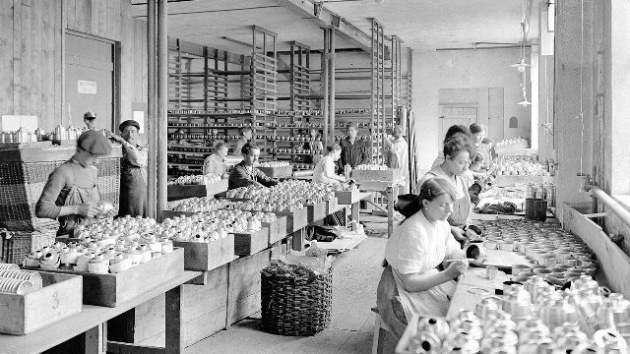 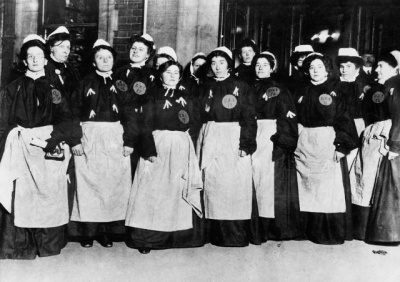 